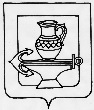 Муниципальное бюджетное общеобразовательное учреждение гимназия имени Героя Советского Союза П.А. Горчакова с. Боринское Липецкого муниципального района Липецкой области(МБОУ гимназия с. Боринское)Согласовано								Утвержденона заседании педагогического совета                                           директор гимназииПротокол № __ от _________2016   г.                                        __________ С.П. Щербаты          Приказ №___  от ___________ 2016 г.Регистрационный номер№ _ от _________2016   г.УСТАВШКОЛЬНОЙ СЛУЖБЫ ПРИМИРЕНИЯОБЩИЕ ПОЛОЖЕНИЯ1. Школьная Служба Примирения – добровольная самоуправляемая общественная организация подростков.2. Служба создаётся и действует в соответствии с Международной конвенцией «О правах человека и ребёнка», положением о Школьной Службе Примирения.ЦЕЛИ И ЗАДАЧИ Цель: социализация учащихся через технологии конструктивного общения. Приоритетные задачи:- создание условий реализации программ примирения для участников школьных конфликтов;- самовыражение каждого члена службы через участие в работе Службы;- обеспечение отношений сотрудничества между учителями и учащимися;- ранняя профилактика правонарушений и преступлений.ДЕВИЗ, СИМВОЛЫ, ПРИНЦИПЫ ДЕЯТЕЛЬНОСТИ СЛУЖБЫ ПРИМИРЕНИЯ Девиз – «Чем сильнее ветер, тем крепче дружба!»Символ службы – пожатие рукОсновные принципы деятельности:- принцип добровольности- принцип конфиденциальности- принцип нейтральностиУСЛОВИЯ И ПОРЯДОК ПРИЁМА В ШКОЛЬНУЮ СЛУЖБУ ПРИМИРЕНИЯЧленами службы являются учащиеся 7 - 11 классов, прошедшие обучение проведению примирительных программ.ПОЛОЖЕНИЕ О ВЗРОСЛЫХ ЧЛЕНАХ СЛУЖБЫ1. Взрослые в школьной службе примирения отвечают за защиту прав ребёнка.2. Взрослые должны организовать деятельность ребят на достижение цели службы.3. Взрослые являются главными помощниками детей в деятельности службы.4. Приобщение детей и подростков к общечеловеческим нормам, формирование толерантности.ШКОЛЬНАЯ СЛУЖБА ПРИМИРЕНИЯ СПОСОБСТВУЕТПоддержке социально значимых инициатив подростков, разработке и реализации социальных проектов, развитию добровольчества.ФУНКЦИИ И ПОЛНОМОЧИЯ ШКОЛЬНОЙ СЛУЖБЫ ПРИМИРЕНИЯОрганизаторская.Представительская.Информационно-пропагандистская.Методическая.В пределах этих функций школьная служба имеет следующие полномочия:- представлять школьную службу примирения перед детскими коллективами гимназии, педагогическим коллективом, родительской общественностью, в общественных и государственных структурах;- планировать и проводить примирительные встречи;- изучать, анализировать и пропагандировать интересный опыт работы;- принимать решения по вопросам общественной жизнедеятельности школьной службы примирения.ПРАВА И ОБЯЗАННОСТИ ЧЛЕНОВ ШКОЛЬНОЙ СЛУЖБЫ ПРИМИРЕНИЯ1. Член Школьной Службы Примирения имеет право:- членом службы примирения может стать любой учащийся 7-11 классов гимназии, старшеклассник или взрослый, кому интересна деятельность организации, кто считает деятельность такой службы полезной, признаёт данный Устав, а также принимает участие в деятельности организации;- участвовать в планировании и корректировании деятельности службы и выполнении принятого плана;- сохранять и развивать традиции своего коллектива;- участвовать в работе печатных органов гимназии;- приём в Службу примирения осуществляется на добровольных началах;- все члены имеют равные права и обязанности;- на защиту своих прав и интересов.2. Член Школьной Службы Примирения обязан:- выполнять все требования Устава и принимать активное участие в деятельности Школьной службы примирения;- не разглашать сведения, полученные в ходе программ примирения, за исключением информации о возможном нанесении ущерба для жизни, здоровья и безопасности;- являться независимым посредником, помогающим сторонам конфликта самостоятельно найти решение.ЗАКЛЮЧИТЕЛЬНЫЕ ПОЛОЖЕНИЯ1. Настоящий Устав вступает в силу с момента утверждения2. Изменения в Устав вносятся руководителем Службы по предложению членов Службы 